Muy Señora mía/Muy Señor mío,Con mi acuerdo a la solicitud del Presidente de la Comisión de Estudio 11 (Sr. Andrey KUCHERYAVY) y según lo refrendado durante la reunión virtual de dicha Comisión (del 17 a 26 de marzo de 2021), tengo el placer de invitarle a las próximas reuniones del Grupo de Trabajo 1/11 (Protocolos y requisitos de señalización para redes de telecomunicaciones incipientes), del Grupo de Trabajo 2/11 (Protocolos de gestión y control de las IMT-2020) y del Grupo de Trabajo 3/11 (Pruebas de conformidad e interoperabilidad), que está previsto se celebren en formato completamente virtual del 15 al 16 de julio de 2021, ambos inclusive.La reunión del Grupo de Trabajo 2/11 se celebrará el 15 de julio a las 09.00 horas (hora de Ginebra) y las de los Grupos de Trabajo 1/11 y 3/11 se celebrarán de manera consecutiva el 16 de julio de 2021, a partir de las 10.30 horas (hora de Ginebra). En las reuniones de los Grupos de Trabajo se utilizará la herramienta de participación a distancia MyMeetings. Puede encontrar la documentación, los detalles relativos a la participación a distancia y otras informaciones conexas en la página principal de la Comisión de Estudio: www.itu.int/go/tsg11.Tenga en cuenta que no se concederán becas, y que toda la reunión se llevará a cabo en inglés, sin interpretación.Los principales objetivos de estas reuniones es estudiar la posibilidad de iniciar el proceso de aprobación para los siguientes proyectos de Recomendaciones UIT-T, si procede, en función de los resultados de las reuniones de los Grupos de Relator que se celebren del 7 al 16 de julio de 2021:GT 1/11:–	Proyecto de nueva Recomendación UIT-T Q.SFPtr "Requisitos de señalización para el traceroute con equilibrio de carga de trayectos de función de servicio en el SFC"–	Proyecto de nueva Recomendación UIT-T Q.BNG-P4switch "Procedimientos de programación de las vBNG con conmutación de procesadores de paquetes independientes del protocolo (p4)"GT 2/11:–	Proyecto de nueva Recomendación UIT-T Q.INS-PM "Protocolo para gestionar la partición inteligente de recursos de red con análisis asistido por IA en la red IMT-2020"–	Proyecto de nueva Recomendación UIT-T Q.HP2P-pp "Comunicaciones híbridas entre pares (P2P): protocolo para entidades pares"–	Proyecto de nueva Recomendación UIT-T Q.HP2P-recov "Comunicaciones híbridas P2P: procedimientos de recuperación de árboles y datos"GT 3/11:–	Proyecto de nueva Recomendación UIT-T Q.API4TB "API abiertas para federaciones de bancos de pruebas interoperables"–	Proyecto de nueva Recomendación UIT-T Q.vs-iop-ts "Serie de pruebas de interoperabilidad de una conmutación virtual"Se organizarán también en paralelo las reuniones siguientes:–	Reuniones intermedias electrónicas del Grupo de Relator de la CE 11 del UIT-T (7-16 de julio de 2021). Se facilitará más información en la página web de la CE 11 del UIT-T (www.itu.int/go/tsg11)–	Reuniones intermedias electrónicas de los Grupos de Relatores de la CE 13 del UIT-T (5-16 de julio de 2021) seguidas de reuniones virtuales de los Grupos de Trabajo 1, 2 y 3/13 (16 de julio de 2021). Podrá obtener más información al respecto en la Carta Colectiva TSB 15/13.Plazos claveEn el Anexo A se facilita información práctica para la reunión. El proyecto de orden del día de la reunión y el plan de gestión del tiempo, preparados por los Presidentes de los Grupos de Trabajo 1/11, 2/11 y 3/11, figuran en el Anexo B y el Anexo C, respectivamente.Le deseo una reunión agradable y productiva.Anexos: 3Anexo A
Información práctica sobre la reuniónMÉTODOS DE TRABAJO E INSTALACIONESPRESENTACIÓN DE DOCUMENTOS Y ACCESO A LOS MISMOS: Las contribuciones de los Miembros dirigidas a los GT 1/11, GT 2/11 y GT 3/11 deben presentarse utilizando la Publicación Directa de Documentos; los proyectos de DT deben remitirse por correo-e a la secretaría de la Comisión de Estudio utilizando la plantilla correspondiente. El acceso a los documentos de la reunión se facilita a partir de la página principal de la Comisión de Estudio, y está restringido a los Miembros del UIT-T que disponen de cuenta de usuario de la UIT con acceso TIES.Las contribuciones dirigidas a las reuniones intermedias electrónicas del Grupo de Relator de la CE 11 deben enviarse a la sección correspondiente de SharePoint.IDIOMA DE TRABAJO: La reunión se celebrará únicamente en inglés.PARTICIPACIÓN A DISTANCIA INTERACTIVA: Se utilizará la herramienta MyMeetings para ofrecer la participación a distancia en todas las sesiones, incluidas las sesiones de toma de decisiones tales como las plenarias de los Grupos de Trabajo y de las Comisiones de Estudio. Los delegados deben inscribirse para la reunión e identificarse y dar a conocer su afiliación al hacer uso de la palabra. La participación a distancia se proporciona sobre la base del mejor esfuerzo. Los participantes deben tener presente que la reunión no se retrasará ni se interrumpirá por la incapacidad de un participante a distancia para conectarse, escuchar o ser escuchado, según el criterio del Presidente. Si se considera que la calidad de la voz de un participante a distancia es insuficiente, el Presidente podrá interrumpirlo y abstenerse de concederle la palabra hasta que se indique que el problema se ha resuelto. El chat de la reunión forma parte de la reunión, y se alienta a utilizarlo para la gestión eficaz del tiempo durante las sesiones.INSCRIPCIÓNINSCRIPCIÓN: La inscripción es obligatoria y se efectúa en línea a través de la página principal de la Comisión de Estudio a más tardar un mes antes de la reunión. Según lo indicado en la Circular 68 de la TSB, el sistema de inscripción del UIT-T requiere la aprobación de las solicitudes de inscripción por los Coordinadores; en la Circular 118 de la TSB se describe cómo instalar la autorización automática de dichas solicitudes. Algunas opciones del formulario de inscripción se aplican únicamente a los Estados Miembros. Se invita a los miembros a incluir mujeres en sus delegaciones siempre que sea posible.La inscripción es obligatoria mediante el formulario de inscripción en línea disponible en la página www.itu.int/go/tsg11. Sin inscripción, los delegados no podrán acceder a la herramienta de participación a distancia MyMeetings.ANNEX B

Draft Agenda of WP1/11, WP2/11 and WP3/11 
Virtual, 15-16 July 2021Opening remarksAdoption of the agenda for the plenary meetings of Working Parties 1/11, 2/11 and 3/11Documents allocationDiscussion of received contributionsReview and approve the reports and outputs of Rapporteur Group meetingsConsent of draft RecommendationsAgreement on other deliverablesAgreement on new work itemsAgreement on future activitiesApproval of outgoing liaison statementsWork ProgrammeFuture meetingsAOBClosure of the meetingNOTE ‒ Updates to the draft Agendas can be found in SG11-TD66/WP1, SG11-TD71/WP2, SG11-TD63/WP3 respectively.ANNEX C

Draft time plan of interim RGM e-meetings of SG11 followed by WP1/11, WP2/11 
and WP3/11
Virtual, 7-16 July 2021(First week)(Second week)NOTE ‒ Updates to the timetable can be found in SG11-TD67/WP1, SG11-TD72/WP2, SG11-TD64/WP3 respectively.______________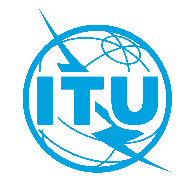 Unión Internacional de TelecomunicacionesOficina de Normalización de las TelecomunicacionesGinebra, 15 de abril de 2021Ref.:Ref.:Carta Colectiva TSB15/11CE 11/DAA:-	Las Administraciones de los Estados Miembros de la Unión;-	Los Miembros del Sector UIT-T;-	Los Asociados que participan en los trabajos de la Comisión de Estudio 11; y a-	Las Instituciones Académicas de la UITTel.:Tel.:+41 22 730 5780A:-	Las Administraciones de los Estados Miembros de la Unión;-	Los Miembros del Sector UIT-T;-	Los Asociados que participan en los trabajos de la Comisión de Estudio 11; y a-	Las Instituciones Académicas de la UITFax:Fax:+41 22 730 5853A:-	Las Administraciones de los Estados Miembros de la Unión;-	Los Miembros del Sector UIT-T;-	Los Asociados que participan en los trabajos de la Comisión de Estudio 11; y a-	Las Instituciones Académicas de la UITCorreo-e:Correo-e:tsbsg11@itu.intA:-	Las Administraciones de los Estados Miembros de la Unión;-	Los Miembros del Sector UIT-T;-	Los Asociados que participan en los trabajos de la Comisión de Estudio 11; y a-	Las Instituciones Académicas de la UITWeb:Web:http://itu.int/go/tsg11A:-	Las Administraciones de los Estados Miembros de la Unión;-	Los Miembros del Sector UIT-T;-	Los Asociados que participan en los trabajos de la Comisión de Estudio 11; y a-	Las Instituciones Académicas de la UITAsunto:Reuniones virtuales de los Grupos de Trabajo 1/11, 2/11 y 3/11, 15-16 de julio de 2021Reuniones virtuales de los Grupos de Trabajo 1/11, 2/11 y 3/11, 15-16 de julio de 2021Reuniones virtuales de los Grupos de Trabajo 1/11, 2/11 y 3/11, 15-16 de julio de 20217 de mayo de 2021–	Presentación de las contribuciones de los Miembros del UIT-T para las que se requiera traducción7 de junio de 2021–	Inscripción (en línea mediante el formulario de inscripción en línea de la página principal de la Comisión de Estudio en la dirección: www.itu.int/go/tsg11)24 de junio de 2021–	Presentación de las contribuciones de los Miembros del UIT-T a los GT 1/11, GT 2/11 y GT 3/11 (15-16 de julio de 2021) (mediante la Publicación Directa de Documentos)–	Presentación de los documentos a las reuniones intermedias electrónicas de los Grupos de Relatores (7-16 de julio de 2021) (mediante SharePoint)Atentamente,Chaesub Lee
Director de la Oficina de Normalización
de las Telecomunicaciones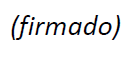 CE 11 del UIT-T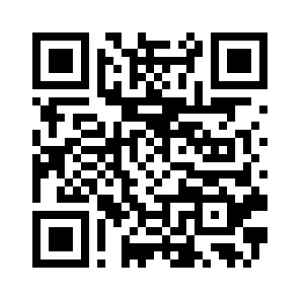 Atentamente,Chaesub Lee
Director de la Oficina de Normalización
de las TelecomunicacionesInformación más reciente sobre la reuniónWednesday, 7 July 2021Wednesday, 7 July 2021Wednesday, 7 July 2021Wednesday, 7 July 2021Wednesday, 7 July 2021Wednesday, 7 July 2021Thursday, 8 July 2021Thursday, 8 July 2021Thursday, 8 July 2021Thursday, 8 July 2021Thursday, 8 July 2021Thursday, 8 July 2021Friday, 9 July 2021Friday, 9 July 2021Friday, 9 July 2021Friday, 9 July 2021Friday, 9 July 2021Friday, 9 July 2021012345012345012345Q1/11EEQ2/11EEQ3/11EEQ4/11EEEQ5/11EEEEQ6/11EEQ7/11Q8/11EEEEQ12/11EEQ13/11EEQ14/11EEEEJoint Q16/11 and ETSI TC INT11Q15/11EEQ17/11EESessions times (Geneva time)Session 0: 0900-1015;        Session 1: 1030-1145;         Session 2: 1200-1315;         Session 3: 1330-1445;
Session 4: 1500-1615;         Session 5: 1630-1745Sessions times (Geneva time)Session 0: 0900-1015;        Session 1: 1030-1145;         Session 2: 1200-1315;         Session 3: 1330-1445;
Session 4: 1500-1615;         Session 5: 1630-1745Sessions times (Geneva time)Session 0: 0900-1015;        Session 1: 1030-1145;         Session 2: 1200-1315;         Session 3: 1330-1445;
Session 4: 1500-1615;         Session 5: 1630-1745Sessions times (Geneva time)Session 0: 0900-1015;        Session 1: 1030-1145;         Session 2: 1200-1315;         Session 3: 1330-1445;
Session 4: 1500-1615;         Session 5: 1630-1745Sessions times (Geneva time)Session 0: 0900-1015;        Session 1: 1030-1145;         Session 2: 1200-1315;         Session 3: 1330-1445;
Session 4: 1500-1615;         Session 5: 1630-1745Sessions times (Geneva time)Session 0: 0900-1015;        Session 1: 1030-1145;         Session 2: 1200-1315;         Session 3: 1330-1445;
Session 4: 1500-1615;         Session 5: 1630-1745Sessions times (Geneva time)Session 0: 0900-1015;        Session 1: 1030-1145;         Session 2: 1200-1315;         Session 3: 1330-1445;
Session 4: 1500-1615;         Session 5: 1630-1745Sessions times (Geneva time)Session 0: 0900-1015;        Session 1: 1030-1145;         Session 2: 1200-1315;         Session 3: 1330-1445;
Session 4: 1500-1615;         Session 5: 1630-1745Sessions times (Geneva time)Session 0: 0900-1015;        Session 1: 1030-1145;         Session 2: 1200-1315;         Session 3: 1330-1445;
Session 4: 1500-1615;         Session 5: 1630-1745Sessions times (Geneva time)Session 0: 0900-1015;        Session 1: 1030-1145;         Session 2: 1200-1315;         Session 3: 1330-1445;
Session 4: 1500-1615;         Session 5: 1630-1745Sessions times (Geneva time)Session 0: 0900-1015;        Session 1: 1030-1145;         Session 2: 1200-1315;         Session 3: 1330-1445;
Session 4: 1500-1615;         Session 5: 1630-1745Sessions times (Geneva time)Session 0: 0900-1015;        Session 1: 1030-1145;         Session 2: 1200-1315;         Session 3: 1330-1445;
Session 4: 1500-1615;         Session 5: 1630-1745Sessions times (Geneva time)Session 0: 0900-1015;        Session 1: 1030-1145;         Session 2: 1200-1315;         Session 3: 1330-1445;
Session 4: 1500-1615;         Session 5: 1630-1745Sessions times (Geneva time)Session 0: 0900-1015;        Session 1: 1030-1145;         Session 2: 1200-1315;         Session 3: 1330-1445;
Session 4: 1500-1615;         Session 5: 1630-1745Sessions times (Geneva time)Session 0: 0900-1015;        Session 1: 1030-1145;         Session 2: 1200-1315;         Session 3: 1330-1445;
Session 4: 1500-1615;         Session 5: 1630-1745Sessions times (Geneva time)Session 0: 0900-1015;        Session 1: 1030-1145;         Session 2: 1200-1315;         Session 3: 1330-1445;
Session 4: 1500-1615;         Session 5: 1630-1745Sessions times (Geneva time)Session 0: 0900-1015;        Session 1: 1030-1145;         Session 2: 1200-1315;         Session 3: 1330-1445;
Session 4: 1500-1615;         Session 5: 1630-1745Sessions times (Geneva time)Session 0: 0900-1015;        Session 1: 1030-1145;         Session 2: 1200-1315;         Session 3: 1330-1445;
Session 4: 1500-1615;         Session 5: 1630-1745Sessions times (Geneva time)Session 0: 0900-1015;        Session 1: 1030-1145;         Session 2: 1200-1315;         Session 3: 1330-1445;
Session 4: 1500-1615;         Session 5: 1630-1745Key: E – e-meeting via ITU MyMeetings        V – virtual meeting via ITU MyMeetingsNote:1 – e-meeting via ZoomKey: E – e-meeting via ITU MyMeetings        V – virtual meeting via ITU MyMeetingsNote:1 – e-meeting via ZoomKey: E – e-meeting via ITU MyMeetings        V – virtual meeting via ITU MyMeetingsNote:1 – e-meeting via ZoomKey: E – e-meeting via ITU MyMeetings        V – virtual meeting via ITU MyMeetingsNote:1 – e-meeting via ZoomKey: E – e-meeting via ITU MyMeetings        V – virtual meeting via ITU MyMeetingsNote:1 – e-meeting via ZoomKey: E – e-meeting via ITU MyMeetings        V – virtual meeting via ITU MyMeetingsNote:1 – e-meeting via ZoomKey: E – e-meeting via ITU MyMeetings        V – virtual meeting via ITU MyMeetingsNote:1 – e-meeting via ZoomKey: E – e-meeting via ITU MyMeetings        V – virtual meeting via ITU MyMeetingsNote:1 – e-meeting via ZoomKey: E – e-meeting via ITU MyMeetings        V – virtual meeting via ITU MyMeetingsNote:1 – e-meeting via ZoomKey: E – e-meeting via ITU MyMeetings        V – virtual meeting via ITU MyMeetingsNote:1 – e-meeting via ZoomKey: E – e-meeting via ITU MyMeetings        V – virtual meeting via ITU MyMeetingsNote:1 – e-meeting via ZoomKey: E – e-meeting via ITU MyMeetings        V – virtual meeting via ITU MyMeetingsNote:1 – e-meeting via ZoomKey: E – e-meeting via ITU MyMeetings        V – virtual meeting via ITU MyMeetingsNote:1 – e-meeting via ZoomKey: E – e-meeting via ITU MyMeetings        V – virtual meeting via ITU MyMeetingsNote:1 – e-meeting via ZoomKey: E – e-meeting via ITU MyMeetings        V – virtual meeting via ITU MyMeetingsNote:1 – e-meeting via ZoomKey: E – e-meeting via ITU MyMeetings        V – virtual meeting via ITU MyMeetingsNote:1 – e-meeting via ZoomKey: E – e-meeting via ITU MyMeetings        V – virtual meeting via ITU MyMeetingsNote:1 – e-meeting via ZoomKey: E – e-meeting via ITU MyMeetings        V – virtual meeting via ITU MyMeetingsNote:1 – e-meeting via ZoomKey: E – e-meeting via ITU MyMeetings        V – virtual meeting via ITU MyMeetingsNote:1 – e-meeting via ZoomMonday, 12 July 2021Monday, 12 July 2021Monday, 12 July 2021Monday, 12 July 2021Monday, 12 July 2021Monday, 12 July 2021Tuesday, 13 July 2021Tuesday, 13 July 2021Tuesday, 13 July 2021Tuesday, 13 July 2021Tuesday, 13 July 2021Tuesday, 13 July 2021Wednesday, 14 July 2021Wednesday, 14 July 2021Wednesday, 14 July 2021Wednesday, 14 July 2021Wednesday, 14 July 2021Wednesday, 14 July 2021Thursday, 15 July 2021Thursday, 15 July 2021Thursday, 15 July 2021Thursday, 15 July 2021Thursday, 15 July 2021Thursday, 15 July 2021Friday, 16 July 2021Friday, 16 July 2021Friday, 16 July 2021Friday, 16 July 2021Friday, 16 July 2021Friday, 16 July 2021012345012345012345012345012345WP1/11 PLENVQ1/11EEQ2/11EEEEQ3/11EQ4/11EEEQ5/11EWP2/11 PLENVQ6/11EEEEEQ7/11EEEEEQ8/11EEEEWP3/11 PLENVQ12/11EQ13/11EQ14/11EEEQ16/11EEQ15/11EEEEEEQ17/11ESessions times (Geneva time)Session 0: 0900-1015;           Session 1: 1030-1145;           Session 2: 1200-1315;           Session 3: 1330-1445;           Session 4: 1500-1615;           Session 5: 1630-1745Sessions times (Geneva time)Session 0: 0900-1015;           Session 1: 1030-1145;           Session 2: 1200-1315;           Session 3: 1330-1445;           Session 4: 1500-1615;           Session 5: 1630-1745Sessions times (Geneva time)Session 0: 0900-1015;           Session 1: 1030-1145;           Session 2: 1200-1315;           Session 3: 1330-1445;           Session 4: 1500-1615;           Session 5: 1630-1745Sessions times (Geneva time)Session 0: 0900-1015;           Session 1: 1030-1145;           Session 2: 1200-1315;           Session 3: 1330-1445;           Session 4: 1500-1615;           Session 5: 1630-1745Sessions times (Geneva time)Session 0: 0900-1015;           Session 1: 1030-1145;           Session 2: 1200-1315;           Session 3: 1330-1445;           Session 4: 1500-1615;           Session 5: 1630-1745Sessions times (Geneva time)Session 0: 0900-1015;           Session 1: 1030-1145;           Session 2: 1200-1315;           Session 3: 1330-1445;           Session 4: 1500-1615;           Session 5: 1630-1745Sessions times (Geneva time)Session 0: 0900-1015;           Session 1: 1030-1145;           Session 2: 1200-1315;           Session 3: 1330-1445;           Session 4: 1500-1615;           Session 5: 1630-1745Sessions times (Geneva time)Session 0: 0900-1015;           Session 1: 1030-1145;           Session 2: 1200-1315;           Session 3: 1330-1445;           Session 4: 1500-1615;           Session 5: 1630-1745Sessions times (Geneva time)Session 0: 0900-1015;           Session 1: 1030-1145;           Session 2: 1200-1315;           Session 3: 1330-1445;           Session 4: 1500-1615;           Session 5: 1630-1745Sessions times (Geneva time)Session 0: 0900-1015;           Session 1: 1030-1145;           Session 2: 1200-1315;           Session 3: 1330-1445;           Session 4: 1500-1615;           Session 5: 1630-1745Sessions times (Geneva time)Session 0: 0900-1015;           Session 1: 1030-1145;           Session 2: 1200-1315;           Session 3: 1330-1445;           Session 4: 1500-1615;           Session 5: 1630-1745Sessions times (Geneva time)Session 0: 0900-1015;           Session 1: 1030-1145;           Session 2: 1200-1315;           Session 3: 1330-1445;           Session 4: 1500-1615;           Session 5: 1630-1745Sessions times (Geneva time)Session 0: 0900-1015;           Session 1: 1030-1145;           Session 2: 1200-1315;           Session 3: 1330-1445;           Session 4: 1500-1615;           Session 5: 1630-1745Sessions times (Geneva time)Session 0: 0900-1015;           Session 1: 1030-1145;           Session 2: 1200-1315;           Session 3: 1330-1445;           Session 4: 1500-1615;           Session 5: 1630-1745Sessions times (Geneva time)Session 0: 0900-1015;           Session 1: 1030-1145;           Session 2: 1200-1315;           Session 3: 1330-1445;           Session 4: 1500-1615;           Session 5: 1630-1745Sessions times (Geneva time)Session 0: 0900-1015;           Session 1: 1030-1145;           Session 2: 1200-1315;           Session 3: 1330-1445;           Session 4: 1500-1615;           Session 5: 1630-1745Sessions times (Geneva time)Session 0: 0900-1015;           Session 1: 1030-1145;           Session 2: 1200-1315;           Session 3: 1330-1445;           Session 4: 1500-1615;           Session 5: 1630-1745Sessions times (Geneva time)Session 0: 0900-1015;           Session 1: 1030-1145;           Session 2: 1200-1315;           Session 3: 1330-1445;           Session 4: 1500-1615;           Session 5: 1630-1745Sessions times (Geneva time)Session 0: 0900-1015;           Session 1: 1030-1145;           Session 2: 1200-1315;           Session 3: 1330-1445;           Session 4: 1500-1615;           Session 5: 1630-1745Sessions times (Geneva time)Session 0: 0900-1015;           Session 1: 1030-1145;           Session 2: 1200-1315;           Session 3: 1330-1445;           Session 4: 1500-1615;           Session 5: 1630-1745Sessions times (Geneva time)Session 0: 0900-1015;           Session 1: 1030-1145;           Session 2: 1200-1315;           Session 3: 1330-1445;           Session 4: 1500-1615;           Session 5: 1630-1745Sessions times (Geneva time)Session 0: 0900-1015;           Session 1: 1030-1145;           Session 2: 1200-1315;           Session 3: 1330-1445;           Session 4: 1500-1615;           Session 5: 1630-1745Sessions times (Geneva time)Session 0: 0900-1015;           Session 1: 1030-1145;           Session 2: 1200-1315;           Session 3: 1330-1445;           Session 4: 1500-1615;           Session 5: 1630-1745Sessions times (Geneva time)Session 0: 0900-1015;           Session 1: 1030-1145;           Session 2: 1200-1315;           Session 3: 1330-1445;           Session 4: 1500-1615;           Session 5: 1630-1745Sessions times (Geneva time)Session 0: 0900-1015;           Session 1: 1030-1145;           Session 2: 1200-1315;           Session 3: 1330-1445;           Session 4: 1500-1615;           Session 5: 1630-1745Sessions times (Geneva time)Session 0: 0900-1015;           Session 1: 1030-1145;           Session 2: 1200-1315;           Session 3: 1330-1445;           Session 4: 1500-1615;           Session 5: 1630-1745Sessions times (Geneva time)Session 0: 0900-1015;           Session 1: 1030-1145;           Session 2: 1200-1315;           Session 3: 1330-1445;           Session 4: 1500-1615;           Session 5: 1630-1745Sessions times (Geneva time)Session 0: 0900-1015;           Session 1: 1030-1145;           Session 2: 1200-1315;           Session 3: 1330-1445;           Session 4: 1500-1615;           Session 5: 1630-1745Sessions times (Geneva time)Session 0: 0900-1015;           Session 1: 1030-1145;           Session 2: 1200-1315;           Session 3: 1330-1445;           Session 4: 1500-1615;           Session 5: 1630-1745Sessions times (Geneva time)Session 0: 0900-1015;           Session 1: 1030-1145;           Session 2: 1200-1315;           Session 3: 1330-1445;           Session 4: 1500-1615;           Session 5: 1630-1745Sessions times (Geneva time)Session 0: 0900-1015;           Session 1: 1030-1145;           Session 2: 1200-1315;           Session 3: 1330-1445;           Session 4: 1500-1615;           Session 5: 1630-1745Key: E – e-meeting via ITU MyMeetings        V – virtual meeting via ITU MyMeetingsKey: E – e-meeting via ITU MyMeetings        V – virtual meeting via ITU MyMeetingsKey: E – e-meeting via ITU MyMeetings        V – virtual meeting via ITU MyMeetingsKey: E – e-meeting via ITU MyMeetings        V – virtual meeting via ITU MyMeetingsKey: E – e-meeting via ITU MyMeetings        V – virtual meeting via ITU MyMeetingsKey: E – e-meeting via ITU MyMeetings        V – virtual meeting via ITU MyMeetingsKey: E – e-meeting via ITU MyMeetings        V – virtual meeting via ITU MyMeetingsKey: E – e-meeting via ITU MyMeetings        V – virtual meeting via ITU MyMeetingsKey: E – e-meeting via ITU MyMeetings        V – virtual meeting via ITU MyMeetingsKey: E – e-meeting via ITU MyMeetings        V – virtual meeting via ITU MyMeetingsKey: E – e-meeting via ITU MyMeetings        V – virtual meeting via ITU MyMeetingsKey: E – e-meeting via ITU MyMeetings        V – virtual meeting via ITU MyMeetingsKey: E – e-meeting via ITU MyMeetings        V – virtual meeting via ITU MyMeetingsKey: E – e-meeting via ITU MyMeetings        V – virtual meeting via ITU MyMeetingsKey: E – e-meeting via ITU MyMeetings        V – virtual meeting via ITU MyMeetingsKey: E – e-meeting via ITU MyMeetings        V – virtual meeting via ITU MyMeetingsKey: E – e-meeting via ITU MyMeetings        V – virtual meeting via ITU MyMeetingsKey: E – e-meeting via ITU MyMeetings        V – virtual meeting via ITU MyMeetingsKey: E – e-meeting via ITU MyMeetings        V – virtual meeting via ITU MyMeetingsKey: E – e-meeting via ITU MyMeetings        V – virtual meeting via ITU MyMeetingsKey: E – e-meeting via ITU MyMeetings        V – virtual meeting via ITU MyMeetingsKey: E – e-meeting via ITU MyMeetings        V – virtual meeting via ITU MyMeetingsKey: E – e-meeting via ITU MyMeetings        V – virtual meeting via ITU MyMeetingsKey: E – e-meeting via ITU MyMeetings        V – virtual meeting via ITU MyMeetingsKey: E – e-meeting via ITU MyMeetings        V – virtual meeting via ITU MyMeetingsKey: E – e-meeting via ITU MyMeetings        V – virtual meeting via ITU MyMeetingsKey: E – e-meeting via ITU MyMeetings        V – virtual meeting via ITU MyMeetingsKey: E – e-meeting via ITU MyMeetings        V – virtual meeting via ITU MyMeetingsKey: E – e-meeting via ITU MyMeetings        V – virtual meeting via ITU MyMeetingsKey: E – e-meeting via ITU MyMeetings        V – virtual meeting via ITU MyMeetingsKey: E – e-meeting via ITU MyMeetings        V – virtual meeting via ITU MyMeetings